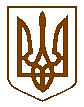 Баришівська  селищна  радаБроварського  районуКиївської  областіVІІІ скликанняР І Ш Е Н Н Я21.04.2023                                                                                                 №1684-37-08Про затвердження Положення про сектор управління персоналомапарату виконавчого комітету Баришівської селищної радиКеруючись ст. 25, 26, 54 Закону України «Про місцеве самоврядування в Україні», відповідно до рішення Баришівської селищної ради від 24.03.2023    № 1602-36-08 «Про внесення змін до загальної чисельності та структури підрозділів виконавчого комітету, окремих виконавчих органів  виконавчих органів Баришівської селищної ради»  селищна радав и р і ш и л а :1. Затвердити Положення про сектор управління персоналом апарату виконавчого комітету Баришівської селищної ради, що додається.2. Контроль за виконанням цього рішення покласти на постійну комісію з питань регламенту, депутатської діяльності і етики, адміністративно-територіального устрою та взаємодії із засобами масової інформації.	Секретар селищної ради                                                        Олександр ІЛЬЧЕНКО